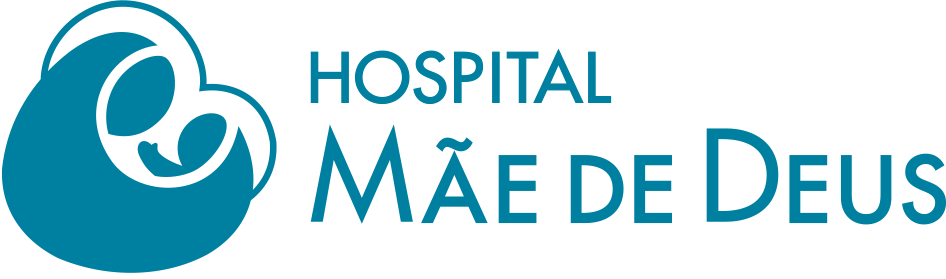 RELAÇÃO DE DOCUMENTOS PARA ESTÁGIOSDocumentação:Cópia do RG e CPF;Cópia Comprovante de Residência;Cópia Carteira de vacinas (vacinas obrigatórias: Tétano, Tríplice Viral, Hepatite B e COVID);Resultado Teste Anti-HBS para Hepatite (Para quem já realizou a 3ª dose da vacina contra Hepatite há 30 dias ou mais);Cópia da apólice de seguro contra acidentes pessoais;Cópia de comprovante de matrícula (se estudante);Cópia de diploma (em caso de graduação concluída);Carta de apresentação da COREME de origem (em caso de residente).Mais informações: Área de Ensino & Pesquisa HMDTelefone: (51) 3230-2016; 32306273E-mail: ensino.pesquisa@maededeus.com.br